Publicado en Madrid el 14/03/2019 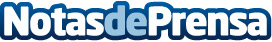 Los headsets gaming de la española FR-Tec ofrecen calidad de audio profesional a precios accesiblesTodos sus auriculares son compatibles con las principales plataformas de juego gracias al sistema plug and play.  La marca de origen nacional ofrece accesorios de diseño cuidado con una gran calidad-precio.  Su buque insignia, AIZEN, optimiza prestaciones y aumenta la versatilidad gracias a su micrófono extraíbleDatos de contacto:Francisco Diaz637730114Nota de prensa publicada en: https://www.notasdeprensa.es/los-headsets-gaming-de-la-espanola-fr-tec Categorias: Nacional Imágen y sonido Juegos Hardware Consumo Dispositivos móviles Gaming http://www.notasdeprensa.es